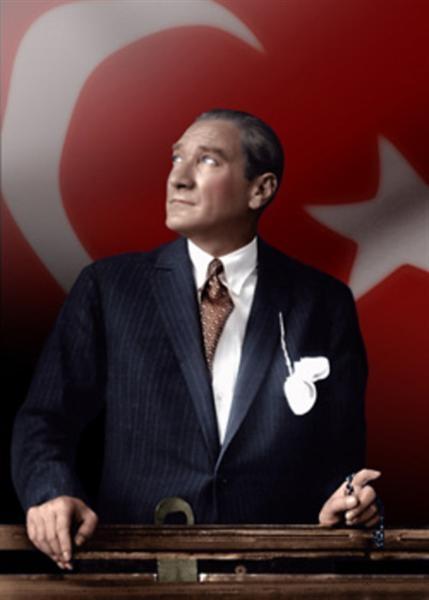 “Çalışmadan, yorulmadan, üretmeden, rahat yaşamak isteyen toplumlar, önce haysiyetlerini, sonra hürriyetlerini ve daha sonrada istiklal ve istikballerini kaybederler”. Mustafa Kemal ATATÜRK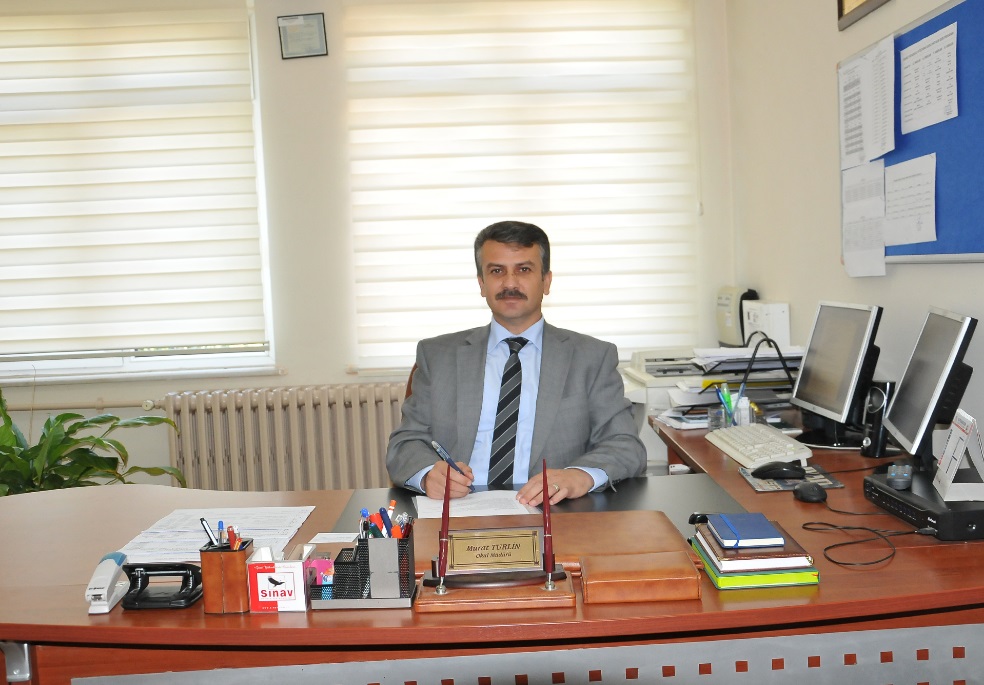 SUNUŞ   Çok hızlı gelişen, değişen teknolojilerle bilginin değişim süreci de hızla değişmiş ve başarı için sistemli ve planlı bir çalışmayı kaçınılmaz kılmıştır. Sürekli değişen ve gelişen ortamlarda çağın gerekleri ile uyumlu bir eğitim öğretim anlayışını sistematik bir şekilde devam ettirebilmemiz, belirlediğimiz stratejileri en etkin şekilde uygulayabilmemiz ile mümkün olacaktır. Başarılı olmak da iyi bir planlama ve bu planın etkin bir şekilde uygulanmasına bağlıdır.    Kapsamlı ve özgün bir çalışmanın sonucu hazırlanan Stratejik Plan okulumuzun çağa uyumu ve gelişimi açısından tespit edilen ve ulaşılması gereken hedeflerin yönünü doğrultusunu ve tercihlerini kapsamaktadır. Katılımcı bir anlayış ile oluşturulan Stratejik Plânın, okulumuzun eğitim yapısının daha da güçlendirilmesinde bir rehber olarak kullanılması amaçlanmaktadır.    Belirlenen stratejik amaçlar doğrultusunda hedefler güncellenmiş ve okulumuzun 2019-2023 yıllarına ait stratejik plânı hazırlanmıştır.    Bu planlama; 5018 sayılı Kamu Mali Yönetimi ve Kontrol Kanunu gereği, Kamu kurumlarında stratejik planlamanın yapılması gerekliliği esasına dayanarak hazırlanmıştır. Zoru hemen başarırız, imkânsızı başarmak zaman alır.    Okulumuza ait bu planın hazırlanmasında her türlü özveriyi gösteren ve sürecin tamamlanmasına katkıda bulunan idarecilerimize, stratejik planlama ekiplerimize, İlçe Milli Eğitim Müdürlüğümüz Strateji Geliştirme Bölümü çalışanlarına teşekkür ediyor, bu plânın başarıyla uygulanması ile okulumuzun başarısının daha da artacağına inanıyor, tüm personelimize başarılar diliyorum                                                                                                          Murat TURLİN	                                                                                                 Okul Müdürü   İçindekilerSunuş…………………………………………………………………………………………………………………………………………………..2 İçindekiler…………………………………………………………………………………………………………………………………… ………3EKLER…………………………………………………………………………………………………………………………………………………………..4TABLO LİSTESİ……………………………………………………………………………………………………………………………………………..5BÖLÜM I: GİRİŞ ve PLAN HAZIRLIK SÜRECİ………………………………………………………………………………………………6BÖLÜM II: DURUM ANALİZİ……………………………………………………………………………………………  …………………….11Okulun Kısa Tanıtımı ……………………………………………………………………………………………………………………………….11Okulun Mevcut Durumu: Temel İstatistikler…………………………………………………………………………………………….12PAYDAŞ ANALİZİ……………………………………………………………………………………………………………………………………..17GZFT (Güçlü, Zayıf, Fırsat, Tehdit) Analizi…………………………………………………………………………………………………22    Mevzuat Analizi …………………………………………………………………………………………28Gelişim ve Sorun Alanları………………………………………………………………………………………………………………………..269BÖLÜM III: MİSYON, VİZYON VE TEMEL DEĞERLER…………………………………………………………………………………31MİSYONUMUZ ……………………………………………………………………………………………………………………………………….31VİZYONUMUZ ………………………..……………………………………………………………………………………………………………..31TEMEL DEĞERLERİMİZ ..…………………………………………………………………………………………………………………………32BÖLÜM IV: AMAÇ, HEDEF VE EYLEMLEr………………………………………………………………………………………………..33TEMA I: EĞİTİM VE ÖĞRETİME ERİŞİM……………………………………………………………………………………………………33TEMA II: EĞİTİM VE ÖĞRETİMDE KALİTENİN ARTIRILMASI……………………………………………………………………..36TEMA III: KURUMSAL KAPASİTE……………………………………………………………………………………………………………..39BÖLÜM V: Maliyetlendirme………………………………………………………………………………………………………………42BÖLÜM VI: İZLEME DEĞERLENDİRME…………………………………………………………………………………………..…………..43EKLER:…………………………………………………………………………………………………………………………………………………..44 EKLER LİSTESİ                                                 TABLO LİSTESİBÖLÜM I: GİRİŞ ve PLAN HAZIRLIK SÜRECİ     2019-2023 dönemi stratejik plan hazırlanması süreci Üst Kurul ve Stratejik Plan Ekibinin oluşturulması ile başlamıştır. Ekip tarafından oluşturulan çalışma takvimi kapsamında ilk aşamada durum analizi çalışmaları yapılmış ve durum analizi aşamasında paydaşlarımızın plan sürecine aktif katılımını sağlamak üzere paydaş anketi, toplantı ve görüşmeler yapılmıştır.   Stratejik plan, günümüz gelişim anlayışının geçmişteki anlayışlardan en belirgin farkının göstergesidir. Zira stratejik plan yaklaşımı geleceğe hazır olmayı değil, geleceği planlamayı hedefleyen bir yaklaşımdır. Bir anlamda geleceği bugünde yaşamaktır.    Ancak stratejik plan tek başına bir belge olarak değerli değildir. Onu değerli kılacak olan şey, kurumun doğru karar alabilme yeteneği ve kararlılık gösterebilme gücüdür.    Baktığımız yerden hala yıllardır gördüğümüz şeyleri görüyorsak, bakış açımızı ve yönümüzü değiştirmemişiz demektir. Bu bakımdan stratejik plan, öncelikle kurumumuza yeni bir yön ve yeni bir bakış açısı kazandıracak biçimde düşünülüp tasarlanmalıdır. Hiç şüphe yoktur ki bu yön, ülkemizin çağdaşlaşma hedeflerine uygun düşen ve çağdaş uygarlık düzeyinin üstüne çıkma ülküsüyle örtüşen bir yön olmalıdır.    Çağdaş bir ülke olabilmemiz için çağdaşlaşma savaşını öncelikle okullarda kazanmamız gerekmektedir. Bilmek zorundayız ki, okullarda kazanılmamış hiçbir savaş gerçekte hiçbir zaman kazanılmamış savaştır. Bu konuda eksiklerimizin olduğunu kabul etmeli, ancak kendimizi güçlü amaçlarla besleyerek eksiklerimizin ve zorlukların üstesinden gelebileceğimize inanmalı fakat bunun uzun süren bir yolculuk olduğunu hiçbir zaman unutmamalıyız.    Cumhuriyetimizin 100. yılında ülkemizin dünyayı yöneten lider ülkelerden biri olacağını öngörüyoruz. Bu öngörüye dayanarak okulumuzun 2019-2023 yılları arasında kaydedeceği aşama ile bir dünya okulu olacağına kuvvetle inanıyoruz. Bu stratejik plan, bu inancımızı gerçekleştirmek üzere düşünülmüş ve bizi hedefimize götürecek biçimde tasarlanmıştır. Bundan sonra başarılı olmak bizim için sadece bir görev değil, aynı zamanda büyük bir sorumluluktur. Durum analizinin ardından geleceğe yönelim bölümüne geçilerek okulumuzun amaç, hedef, gösterge ve eylemleri belirlenmiştir. Çalışmaları yürüten ekip ve kurul bilgileri altta verilmiştir.Stratejik Plan Hazırlama EkibiSTRATEJİK PLAN ÜST KURULU VE STRATEJİK EKİP BİLGİLERİ                                                                                                                              (TABLO-1)STRATEJİK PLANLAMA SÜRECİ1.1 Yasal Çerçeve   Kamu Yönetimi Reformu kapsamında alınan Yüksek Planlama Kurulu kararlarında ve 5018 sayılı Kamu Mali Yönetimi ve Kontrol Kanununda, kamu kuruluşlarının stratejik planlarını hazırlamaları ve kuruluş bütçelerini bu plan doğrultusunda oluşturmaları öngörülmektedir.  DPT tarafından hazırlanan “Kamu İdareleri İçin Stratejik Planlama Kılavuzu” ve Milli Eğitim Bakanlığımızın 16/09/2013 tarih ve 2013/26 sayılı Genelgesi Bakanlığımız merkez ve taşra teşkilatı birimlerinde yürütülmekte olan stratejik planlama çalışmalarının yasal çerçevesini oluşturmaktadır.1.2 Planın Dayanağı(Stratejik Plan Referans Kaynakları)                                 (TABLO-2)1.3 Stratejik Planın Amacı: Bu stratejik plan dokümanı, okulumuzun güçlü ve zayıf yönleri ile dış çevredeki fırsat ve tehditler göz önünde bulundurularak, eğitim alanında ortaya konan kalite standartlarına ulaşmak üzere yeni stratejiler geliştirmeyi ve bu stratejileri temel alan etkinlik ve hedeflerin belirlenmesini amaçlamaktadır.1.4 Stratejik Planın Kapsamı: Bu stratejik plan dokümanı Demirci İlkokulu ve Ortaokulu’nun mevcut durum analizi değerlendirmeleri doğrultusunda, 2019-2023 yıllarına dönük stratejik amaçlarını, hedeflerini ve performans göstergelerini kapsamaktadır.1.5 Stratejik Planlama Çalışmaları:   Milli Eğitim Bakanlığı 2019-2023 Stratejik Planı konulu 2018/16 sayılı Genelgesi ve Hazırlık Programı, Bursa İl Milli Eğitim Müdürlüğü ve Nilüfer İlçe Milli Eğitim Müdürlüğünün ilgi yazıları gereği Ocak ayı içerisinde Stratejik Planlama Çalışmaları kapsamında okul personelimiz içerisinden ‘’Stratejik Plan Üst Kurulu” ve “Stratejik Planlama Ekibi” kurulmuştur. Stratejik Plan Üst Kurul ve Stratejik Plan Hazırlama Ekipleri listesi ilgili linkte belirtilen alanlara girilerek kayıt işlemi tamamlanmış ve tamamlanan girişlerle ilgili İlçe Milli Eğitim Müdürlüğümüz Strateji Geliştirme Bölümüne üst yazıyla bilgi verilmiştir.   Okulumuzun Stratejik Planına (2019-2023) Stratejik Plan Üst Kurulu ve Stratejik Planlama Ekibi tarafından, 04.01.2019 tarihinde okulumuzun toplantı salonunda, çalışma ve yol haritası belirlendikten sonra taslak oluşturularak başlanmıştır. İlçe Milli Eğitim Müdürlüğümüz tarafından gönderilen Stratejik Planlama ile ilgili evraklar Stratejik Planlama ekibimiz tarafından incelenmiştir. Stratejik Planlama süreci hakkında ekip bilgilendirilmiştir.    Önceden hazırlanan anket formlarında yer alan sorular katılımcılara yöneltilmiş ve elde edilen veriler birleştirilerek paydaş görüşleri oluşturulmuştur. Bu bilgilendirme ve değerlendirme toplantılarında yapılan anketler ve hedef kitleye yöneltilen sorularla mevcut durum ile ilgili veriler toplanmıştır.Stratejilerin Belirlenmesi;   Stratejik planlama ekibi tarafından, tüm iç ve dış paydaşların görüş ve önerileri bilimsel yöntemlerle analiz edilerek planlı bir çalışmayla stratejik plan hazırlanmıştır.   Bu çalışmalarda izlenen adımlar;1. Okulun var oluş nedeni (misyon), ulaşmak istenilen nokta  (vizyon) belirlenip okulumuzun tüm paydaşlarının görüşleri ve önerileri alındıktan sonra da vizyona ulaşmak için gerekli olan stratejik amaçlar belirlendi. Stratejik amaçlar;a. Okul içinde ve faaliyetlerimiz kapsamında iyileştirilmesi, korunması veya önlem alınması gereken alanlarla ilgili olan stratejik amaçlar,b. Okul içinde ve faaliyetler kapsamında yapılması düşünülen yenilikler ve atılımlarla ilgili olan stratejik amaçlar,c. Yasalar kapsamında yapmak zorunda olduğumuz faaliyetlere ilişkin stratejik amaçlar olarak da ele alındı.2. Stratejik amaçların gerçekleştirilebilmesi için hedefler konuldu. Hedefler stratejik amaçla ilgili olarak belirlendi. Hedeflerin spesifik, ölçülebilir, ulaşılabilir, gerçekçi, zaman bağlı, sonuca odaklı, açık ve anlaşılabilir olmasına özen gösterildi.3. Hedeflere uygun belli bir amaca ve hedefe yönelen, başlı başına bir bütünlük oluşturan,  yönetilebilir, maliyetlendirilebilir faaliyetler belirlendi. Her bir faaliyet yazılırken; bu faaliyet “amacımıza ulaştırır mı” sorgulaması yapıldı.4. Hedeflerin/faaliyetlerin gerçekleştirilebilmesi için sorumlu ekipler ve zaman belirtildi.5. Faaliyetlerin başarısını ölçmek için performans göstergeleri tanımlandı.6. Strateji, alt hedefler ve faaliyet/projeler belirlenirken yasalar kapsamında yapmak zorunda olunan faaliyetler, paydaşların önerileri, çalışanların önerileri, önümüzdeki dönemde beklenen değişiklikler ve GZFT (SWOT) çalışması göz önünde bulunduruldu.7. GZFT çalışmasında ortaya çıkan zayıf yanlar iyileştirilmeye, tehditler bertaraf edilmeye; güçlü yanlar ve fırsatlar değerlendirilerek kurumun faaliyetlerinde fark yaratılmaya çalışıldı; önümüzdeki dönemlerde beklenen değişikliklere göre de önlemler alınmasına özen gösterildi.8. Strateji, Hedef ve Faaliyetler kesinleştikten sonra her bir faaliyet maliyetlendirilmesi yapıldı. Maliyeti hesaplanan her bir faaliyetler için kullanılacak kaynaklar belirtildi.  Maliyeti ve kaynağı hesaplanan her bir faaliyet/projenin toplamları hesaplanarak bütçeler ortaya çıkartıldı.   Çalışmalar gerçekleştirildikten sonra okulumuzun 2019-2023 dönemi stratejik planına son halini vermek üzere İlçe Milli Eğitim Müdürlüğümüz Strateji Geliştirme Bölümüne resmi yazıyla gönderilerek görüş istenmiştir. Görüşleri doğrultusunda son düzenlemeler yapılarak plan taslağı son halini almış ve onaya sunulmuştur.C) Stratejik Planlama Çalışmaları Tablosu                                                         (TABLO-3)    BÖLÜM II: DURUM ANALİZİDurum analizi bölümünde okulumuzun mevcut durumu ortaya konularak neredeyiz sorusuna yanıt bulunmaya çalışılmıştır. Bu kapsamda okulumuzun kısa tanıtımı, okul künyesi ve temel istatistikleri, paydaş analizi ve görüşleri ile okulumuzun Güçlü Zayıf Fırsat ve Tehditlerinin (GZFT) ele alındığı analize yer verilmiştir.Okulun Kısa Tanıtımı (Kurumsal Tarihçe)   Okulumuz 1928 yılında, o tarihte köy muhtarı olan Mustafa GÜNEY öncülüğünde, eski cami bitişiğinde şu an kahvehane olan köy evinde ilk defa eğitim öğretime başlamıştır.	On yıl sonra köy halkından Ali KARAHAN’ın arsasına okul yapılmış ve 1966 yılına kadar burada eğitim öğretim faaliyeti sürdürülmüştür.1966 yılında Muhtar Mustafa ERKAN zamanında, şimdiki okulun yerine devlet tarafından üç derslikli okul yapılmıştır.	1999 yılında kurulan Okul Koruma Derneğinin girişimiyle eski bina yaz tatilinde yıkılıp yerine yeni okul binasının inşaatına başlanmıştır.	1999-2000 eğitim öğretim yılı ve 2000-2001 eğitim öğretim yılının birinci döneminde (1,5 yıl) eğitim öğretim faaliyetleri cami altında hazırlanan geçici sınıflarda sürdürülmüştür.             Yeni okul binasının temeli ve zemin katı köy halkı tarafından yapılmış; 1.ve 2. Katı ise devlet tarafından yapılmıştır.              2000-2001 eğitim öğretim yılının 2.döneminde (12 Şubat 2001) yeni okul binasında 8 yıllık temel eğitime başlanmıştır.              12 yıllık kesintisiz eğitime geçilmesinin ardından okulumuzda tam dönüşüm sağlanamamış, halen ilkokul ve ortaokul aynı binada ikili eğitim öğretime devam etmektedir.  İlkokul - ortaokuldan oluşan okulumuz bakanlığımız, il milli eğitim müdürlüğümüz ve ilçe çapında yapılan ve Sanayi odaları vb. özel kurum ve kuruluşların yapmış oldukları resim, şiir kompozisyon gibi yarışmalara katılım sağlanmakta önemli dereceler elde edilmektedir. Sportif faaliyetlere her zaman önem veren okulumuz Spora Yönlendirme Projesi vb. sportif projelerle öğrencilerin yetenek ve kabiliyetlerine uygun alanlarda spor yapmaları sağlanmaktadır.  Sosyal Kültürel faaliyetler olarak belirli gün ve haftalar etkin  ve verimli bir şekilde kutlanmakta bu alandaki etkinliklere maksimum seviyede katılım sağlanmaktadır. Çevremizde yapılan sosyal ve kültürel faaliyetlere ( tiyatro, sinema, gösteri Şenlik vb.) kalabalık bir öğrenci gurubu ile katılım sağlanmaya çalışılmaktadır.   Proje çalışmaları kapsamında Cumhurbaşkanlığının, Bakanlığımızın ve ilçe milli eğitim müdürlüğümüzün projeleri azami derecede okulumuzda uygulanmasına önem verilmektedir. Bunların yanında her öğretmenimiz bir projede yer alarak okul çapında projeler üretilmekte sene sonunda yıl sonu şenliği ile projeler sergilendirilmektedir.    Yapılan tüm bu faaliyetlerde Okul İdaresi ,Öğretmen, öğrenci ve veli işbirliğine önem verilmektedir.Okulun Mevcut Durumu: Temel İstatistiklerOkul KünyesiOkulumuzun temel girdilerine ilişkin bilgiler altta yer alan okul künyesine ilişkin tabloda yer almaktadır.Temel Bilgiler Tablosu- Okul Künyesi                                                     (TABLO-4)Çalışan BilgileriOkulumuzun çalışanlarına ilişkin bilgiler altta yer alan tabloda belirtilmiştir.Çalışan Bilgileri Tablosu                                                                           (TABLO-5)ÇALIŞANLARIN GÖREV DAĞILIMI                                                            (TABLO-6)Okulumuz Bina ve Alanları	Okulumuzun binası ile açık ve kapalı alanlarına ilişkin temel bilgiler altta yer almaktadır.Okul Yerleşkesine İlişkin Bilgiler                                                         (TABLO-7)Sınıf ve Öğrenci Bilgileri	Okulumuzda yer alan sınıfların öğrenci sayıları alttaki tabloda verilmiştir.                                                                                                                                  (TABLO-8)*Sınıf sayısına göre istenildiği kadar satır eklenebilir.Donanım ve Teknolojik KaynaklarımızTeknolojik kaynaklar başta olmak üzere okulumuzda bulunan çalışır durumdaki donanım malzemesine ilişkin bilgiye alttaki tabloda yer verilmiştir.Teknolojik Kaynaklar Tablosu                                                                       (TABLO-9)Gelir ve Gider BilgisiOkulumuzun genel bütçe ödenekleri, okul aile birliği gelirleri ve diğer katkılarda dâhil olmak üzere gelir ve giderlerine ilişkin son iki yıl gerçekleşme bilgileri alttaki tabloda verilmiştir.                                                                       (TABLO-10)PAYDAŞ ANALİZİKurumumuzun temel paydaşları öğrenci, veli ve öğretmen olmakla birlikte eğitimin dışsal etkisi nedeniyle okul çevresinde etkileşim içinde olunan geniş bir paydaş kitlesi bulunmaktadır. Paydaşlarımızın görüşleri anket, toplantı, dilek ve istek kutuları, elektronik ortamda iletilen önerilerde dâhil olmak üzere çeşitli yöntemlerle sürekli olarak alınmaktadır.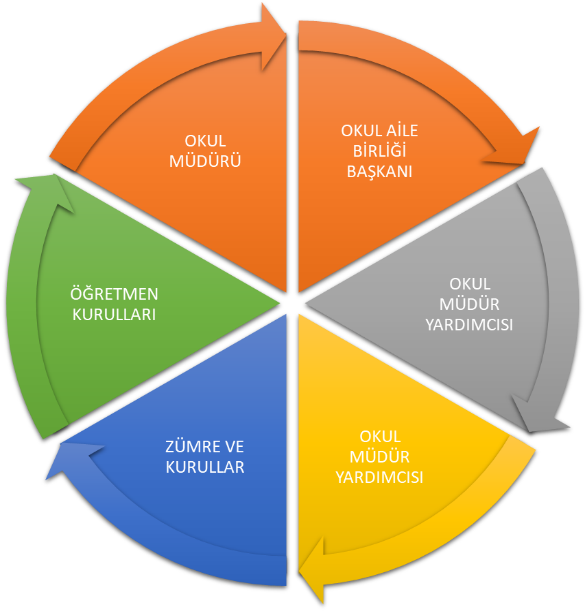 Paydaş anketlerine ilişkin ortaya çıkan temel sonuçlara altta yer verilmiştir :Öğrenci Anketi Sonuçları:                                                                 (TABLO-11)Öğretmen Anketi Sonuçları:                                                                                                                              (TABLO-12)                                                                         Veli Anketi Sonuçları:                                                                        (TABLO-13)Kurumun Olumlu –Olumsuz Yönleri Görüşler Analizi               (TABLO-14)GZFT (Güçlü, Zayıf, Fırsat, Tehdit) Analizi Okulumuzun temel istatistiklerinde verilen okul künyesi, çalışan bilgileri, bina bilgileri, teknolojik kaynak bilgileri ve gelir gider bilgileri ile paydaş anketleri sonucunda ortaya çıkan sorun ve gelişime açık alanlar iç ve dış faktör olarak değerlendirilerek GZFT tablosunda belirtilmiştir. Dolayısıyla olguyu belirten istatistikler ile algıyı ölçen anketlerden çıkan sonuçlar tek bir analizde birleştirilmiştir.Kurumun güçlü ve zayıf yönleri donanım, malzeme, çalışan, iş yapma becerisi, kurumsal iletişim gibi çok çeşitli alanlarda kendisinden kaynaklı olan güçlülükleri ve zayıflıkları ifade etmektedir ve ayrımda temel olarak okul müdürü/müdürlüğü kapsamından bakılarak iç faktör ve dış faktör ayrımı yapılmıştır.   Okulumuzun performansını etkileyecek iç ve dış stratejik konuları belirlemek ve bunları yönetebilmek amacıyla gerçekleştirilen durum analizi çalışması kapsamında Stratejik Planlama Ekibi tarafından GZFT Analizi yapılmıştır. İç paydaşlarla çalıştay tekniği ile iki aşamada gerçekleştirilen çalışmalar, dış paydaş mülakatları kapsamında elde edilen görüş ve öneriler ve Stratejik Planlama Ekibi tarafından GZFT Analizine temel girdiyi sağlamıştır. Paydaşlarla yapılan çalışmalar ile Stratejik Planlama Ekibi tarafından gerçekleştirilen diğer analizlerin birleştirilmesi neticesinde okulumuzun güçlü ve zayıf yanları, fırsat ve tehditlerini içeren uzun bir liste oluşturulmuştur. Analiz çerçevesinde ortaya konacak stratejik konuların daha gerçekçi ve ulaşılabilir bir çerçevede ele alınması amacıyla GZFT analizinde bir önceliklendirme yapılması kararlaştırılmıştır. Önceliklendirmede; bir yandan analizde yer alan hususların ağırlık andırılması, diğer yandan Stratejik Planlama Ekibinin bilgi birikimi ve tecrübesi ışığında konuların önem derecesine göre sıralanması yöntemleri uygulanmıştır.    Fırsatlar, okulumuzun kontrolü dışında gerçekleşen ve okulumuza avantaj sağlaması muhtemel olan etkenler ya da durumlardır. Tehditler ise, okulumuzun kontrolü dışında gerçekleşen, olumsuz etkilerinin engellenmesi veya sınırlandırılması gereken unsurlardır.    Çevre analizinde; okulumuzu etkileyebilecek dışsal değişimler ve eğilimler değerlendirilmiştir.İçsel Faktörler Güçlü Yönler                                                                                           (TABLO-15)Zayıf Yönler                                                                                  (TABLO-16)Dışsal Faktörler Fırsatlar                                                                                                    (TABLO-17)Tehditler                                                                                                   (TABLO-18) 2.6.1 Kurum Dışı (PESTLE)  Analizi   Çevre analizinde; okulumuzu etkileyebilecek dışsal değişimler ve eğilimler değerlendirilmiştir. PEST Analizi faktörlerin incelenerek önemli ve hemen harekete geçilmesi gerekenleri tespit etmek ve bu faktörlerin, olumlu veya olumsuz kimleri etkilediğini ortaya çıkarmak için yapılan analizdir. Okulumuzda PEST Analizi, politik(siyasi), ekonomik, sosyal ve teknolojik faktörlerin incelenerek önemli ve hemen harekete geçirilmesi gerekenleri tespit etmek ve bu faktörlerin olumlu (fırsat) veya olumsuz (tehdit) etkilerini ortaya çıkarmak için yapılan bir analizdir. Politik, ekonomik, sosyal ve teknolojik değişimlerin sakıncalı(tehdit) taraflarından korunmak, avantajlı(fırsat)  taraflarından yararlanmaya çalışmaktır. Okulumuz politik, ekonomik, sosyal ve teknolojik alanlardaki çevre değişkenlerini değerlendirmiş, bu değişkenlerin okulun gelişimine nasıl katkı sağlayacağını ya da okul gelişimini nasıl engelleyeceğini belirlenmiştir. Bu değişkenlerden okulumuzun gelişimine katkı sağlayacak olanlar bir fırsat olarak değerlendirilmiştir. Bunun yanı sıra okul gelişimini engelleyebilecek olan değişkenler ise tehdit olarak alınmış ve planlama yapılırken bu tehditler göz önünde bulundurulmuştur. Sosyal faktörler çevrenin sosyokültürel değerleri ve tutumları ile ilgilidir.   Bu değer ve tutumlar okulumuzun çalışanları ve hizmet sunduğu kesimler açısından önemlidir. Çünkü bu konular örgütün stratejik hedeflerini, amaçlarını etkileyebilir, kurum açısından bir fırsat ya da tehdit oluşturabilir. Sosyal açıdan çevre analizi yapılırken kurumun bulunduğu çevredeki yaşantı biçimi, halkın kültürel düzeyi, toplumsal gelenekler vb. konular dikkate alınmalı, bu konuların kurum açısından bir fırsat mı yoksa tehdit unsuru mu olduğu tespit edilmelidir. Teknolojik alandaki hızlı gelişmeler, telefon, radyo, televizyon ve internet gibi günümüz haberleşme araçları çevrede olup bitenlerden zamanında haberdar olma olanakları yanında, yazılı haberleşmenin ifade güçlüklerini ortadan kaldırmış, hatta birtakım olayları görerek anında izleyebilme olasılığını gerçekleştirmiş bulunmaktadır.    Herhangi bir haber, mesaj veya önemli bir olay, dünyanın herhangi bir yerine vakit geçirmeksizin çok çabuk ulaşmakta; dünyanın herhangi bir yerinden başka bir yere bilgi ve deneyim transferi gerçekleştirilebilmektedir. Bu durum bilimsel, teknik ve düşünsel alanlarda meydana gelen gelişmelerin iyi veya kötü sonuçlarıyla bütün dünyaya yayılmasını sağlamaktadır.Böylece, dünyada kişiler arası ilişkilerde olduğu kadar, grup ve uluslararası ilişkilerde de sosyokültürel yönden hızlı değişimler meydana gelmektedir. Bilimsel, teknik ve düşünsel değişimler, eğitim ve öğretim alanındaki sistem ve yöntemleri de temelinden değişime zorlamaktadır.PESTLE  (ÇEVRE) ANALİZİ                                                                                  (TABLO-19)Mevzuat Analizi Mevzuat analizi başlığı altında Millî Eğitim Bakanlığına ilişkin mevzuatlar incelenmiştir. İncelenen mevzuatlar çerçevesinde, Bakanlığımız faaliyet alanı kapsamında olan ve önümüzdeki 5 yıllık sürede ulaşılması öngörülen amaç ve hedeflere dayanak oluşturan mevzuat hükümlerine durum analizi raporunda ayrıntılı olarak yer verilmiştir. Bununla birlikte 10.07.2018 tarihli ve 30474 sayılı Resmî Gazete’de yayımlanarak yürürlüğe giren Cumhurbaşkanlığı Teşkilatı Hakkında Cumhurbaşkanlığı Kararnamesi’ne göre Bakanlığın görevleri şunlardır: 1. Okul öncesi, ilk ve orta öğretim çağındaki öğrencileri bedenî, zihnî, ahlaki, manevî, sosyal ve kültürel nitelikler yönünden geliştiren ve insan haklarına dayalı toplum yapısının ve küresel düzeyde rekabet gücüne sahip ekonomik sistemin gerektirdiği bilgi ve becerilerle donatarak geleceğe hazırlayan eğitim ve öğretim programlarını tasarlamak, uygulamak, güncellemek; öğretmen ve öğrencilerin eğitim ve öğretim hizmetlerini bu çerçevede yürütmek ve denetlemek, 2. Eğitim ve öğretimin her kademesi için ulusal politika ve stratejileri belirlemek, uygulamak, uygulanmasını izlemek ve denetlemek, ortaya çıkan yeni hizmet modellerine göre güncelleyerek geliştirmek, 3. Eğitim sistemini yeniliklere açık, dinamik, ekonomik ve toplumsal gelişimin gerekleriyle uyumlu biçimde güncel teknik ve modeller ışığında tasarlamak ve geliştirmek, 4. Eğitime erişimi kolaylaştıran, her vatandaşın eğitim fırsat ve imkânlarından eşit derecede yararlanabilmesini teminat altına alan politika ve stratejiler geliştirmek, uygulamak, uygulanmasını izlemek ve koordine etmek, 5. Kız öğrencilerin, engellilerin ve toplumun özel ilgi bekleyen diğer kesimlerinin eğitime katılımını yaygınlaştıracak politika ve stratejiler geliştirmek, uygulamak ve uygulanmasını koordine etmek, 6. Özel yetenek sahibi kişilerin bu niteliklerini koruyucu ve geliştirici özel eğitim ve öğretim programlarını tasarlamak, uygulamak ve uygulanmasını koordine etmek, 7. Yükseköğretim kurumları dışındaki eğitim ve öğretim kurumlarını açmak, açılmasına izin vermek ve denetlemek, 8. Yurt dışında çalışan veya ikamet eden Türk vatandaşlarının eğitim ve öğretim alanındaki ihtiyaç ve sorunlarına yönelik çalışmaları ilgili kurum ve kuruluşlarla iş birliği içinde yürütmek, 9. Yükseköğretim dışında kalan ve diğer kurum ve kuruluşlarca açılan örgün ve yaygın eğitim ve öğretim kurumlarının denklik derecelerini belirlemek, program ve düzenlemelerini hazırlamak, 10. Yükseköğretimin millî eğitim politikası bütünlüğü içinde yürütülmesini sağlamak için,   4.11.1981 tarihli ve 2547 sayılı Yükseköğretim Kanunu ile Bakanlığa verilmiş olan görev ve   sorumlulukları yerine getirmek, 11. Kanunlarla ve Cumhurbaşkanlığı kararnameleriyle verilen diğer görevleri yapmak.2.6.2. Üst Politika Belgeleri                                                                           (TABLO-20)Gelişim ve Sorun AlanlarıGelişim ve sorun alanları analizi ile GZFT analizi sonucunda ortaya çıkan sonuçların planın geleceğe yönelim bölümü ile ilişkilendirilmesi ve buradan hareketle hedef, gösterge ve eylemlerin belirlenmesi sağlanmaktadır. Gelişim ve sorun alanları ayrımında eğitim ve öğretim faaliyetlerine ilişkin üç temel tema olan Eğitime Erişim, Eğitimde Kalite ve kurumsal Kapasite kullanılmıştır. Eğitime erişim, öğrencinin eğitim faaliyetine erişmesi ve tamamlamasına ilişkin süreçleri; Eğitimde kalite, öğrencinin akademik başarısı, sosyal ve bilişsel gelişimi ve istihdamı da dâhil olmak üzere eğitim ve öğretim sürecinin hayata hazırlama evresini; Kurumsal kapasite ise kurumsal yapı, kurum kültürü, donanım, bina gibi eğitim ve öğretim sürecine destek mahiyetinde olan kapasiteyi belirtmektedir.Gelişim ve sorun alanlarına ilişkin GZFT analizinden yola çıkılarak saptamalar yapılırken yukarıdaki tabloda yer alan ayrımda belirtilen temel sorun alanlarına dikkat edilmesi gerekmektedir.Gelişim ve Sorun Alanlarımız                                                      (TABLO-21)BÖLÜM III: MİSYON, VİZYON VE TEMEL DEĞERLER(Geleceğe Bakış)Okul Müdürlüğümüzün Misyon, vizyon, temel ilke ve değerlerinin oluşturulması kapsamında öğretmenlerimiz, öğrencilerimiz, velilerimiz, çalışanlarımız ve diğer paydaşlarımızdan alınan görüşler, sonucunda stratejik plan hazırlama ekibi tarafından oluşturulan Misyon, Vizyon, Temel Değerler; Okulumuz üst kurulana sunulmuş ve üst kurul tarafından onaylanmıştır.MİSYONUMUZ  Yeniliklere açık, sürekli kendini geliştiren genç öğretmen kadrosuyla, öğrenci merkezli eğitim veren, teknolojiyi kullanan, velilerin ihtiyaç duydukları her an okul idaresi ve öğretmenlerine ulaşıp eğitim öğretim hizmetlerini alabildikleri, öğrencilerinin başarılarını ve olumlu yönlerini ön planda tutup, kaliteden ödün vermeyen çağdaş bir eğitim kurumuyuz.VİZYONUMUZ Akademik, sosyal, kültürel ve sportif başarıları her kesim tarafından kabul edilmiş, başarılarıyla anılan bir okul olmaktır.TEMEL DEĞERLERİMİZ 1) Ülkemizin geleceğinden sorumluyuz.2) Eğitime yapılan yardımı kutsal sayar ve her türlü desteği veririz.3) Toplam Kalite Yönetimi felsefesini benimseriz.4) Kurumda çalışan herkesin katılımı ile sürecin devamlı olarak iyileştirileceğine ve geliştirileceğine inanırız.5) Sağlıklı bir çalışma ortamı içerisinde çalışanları tanıyarak fikirlerine değer verir ve işimizi önemseriz6) Mevcut ve potansiyel hizmet bekleyenlerin ihtiyaçlarına odaklanırız.7) Kendimizi geliştirmeye önem verir, yenilikçi fikirlerden yararlanırız.8) Öğrencilerin, öğrenmeyi öğrenmesi ilk hedefimizdir.9) Okulumuzla ve öğrencilerimizle gurur duyarız.10) Öğrencilerimizi, yaratıcı yönlerinin gelişmesi için teşvik ederiz.11) Öğrenme problemi olan öğrencilerimiz için özel destek programları hazırlarız.12) Biz, birbirimize ve kendimize güveniriz.13) Öğrencilerimiz, bütün çalışmalarımızın odak noktasıdır.14) Okulumuz paydaşları sosyal yardımlaşma ve dayanışma bilinci ile hareket ederler.BÖLÜM IV: AMAÇ, HEDEF VE EYLEMLERTEMA I: EĞİTİM VE ÖĞRETİME ERİŞİMEğitim ve öğretime erişim okullaşma ve okul terki, devam ve devamsızlık, okula uyum ve oryantasyon, özel eğitime ihtiyaç duyan bireylerin eğitime erişimi, yabancı öğrencilerin eğitime erişimi ve hayat boyu öğrenme kapsamında yürütülen faaliyetlerin ele alındığı temadır.Stratejik Amaç 1: Kayıt bölgemizde yer alan çocukların okuma ve okullaşma oranlarını artıran, öğrencilerin uyum ve devamsızlık sorunlarını gideren etkin bir yönetim yapısı kurulacaktır. Stratejik Hedef 1.1.  Kayıt bölgemizde yer alan çocukların okullaşma oranları artırılacak ve öğrencilerin uyum ve devamsızlık sorunları da giderilecektir. Performans Göstergeleri                                                             (TABLO-22)EylemlerStratejik-1: Devamsızlık işlemleri günlü ve ivedi olarak yapılmakta olup e okul sistemine günlük girişler yapılmakta kademeli devamsızlık mektupları mütemadiyen adreslere gönderilmektedir. Ayrıca okul idaresi ve rehberlik servisi devamsız öğrenciler ve velileri ile ivedi görüşmeler yapmakta olup devamsızlık nedenleri tespit edilmekte ve çözümler üretilmektedir.Stratejik Amaç 2: Özel Eğitime ihtiyaç duyan bireyleri tıbbi ve rehberlik çalışmaları ile bilimsel yollarla tespit edilmesi, yabancı öğrenci ve aileleri ile sağlıklı iletişime geçilmesi sağlanacaktır.Stratejik Hedef 2.1.  Özel eğitime ihtiyaç duyan bireyler en doğru şekilde tespit edilerek uygun eğitim öğretim kurumları yönlendirilecektir.Stratejik Hedef 2.2.Hayat boyu öğrenme kapsamında velilerin ve öğrencilerin ilgi ve yetenekleri doğrultusunda okul merkezli eğitimler ve kurslar düzenlenecektir.Stratejik Hedef 2.3: Başta Özel Eğitime ihtiyaç duyan bireylerin kullanımına uygun olmak üzere okul ve kurumların fiziki imkanları iyileştirilecektir.Performans Göstergeleri EylemlerSteratik-2: Özel eğitime ihtiyacı olduğu düşünülen öğrenci ve veliler sağlık kuruluşlarına ve rehberlik araştırma merkezine yönlendirilmektedir. Özel eğitim kararı çıkan öğrencilere BEP ve BÖP uygulanmaktadır.  Okuma Yazma Kursları, meslek edindirme kursları vb. kurslar için halk eğitim merkezi müdürlüğü ve yerel yönetimlerle iletişime geçilerek gerekli kurs ve eğitim yönlendirilmeleri yapılmaktadır. TEMA II: EĞİTİM VE ÖĞRETİMDE KALİTENİN ARTIRILMASIEğitim ve öğretimde kalitenin artırılması başlığı esas olarak eğitim ve öğretim faaliyetinin hayata hazırlama işlevinde yapılacak çalışmaları kapsamaktadır. Bu tema altında akademik başarı, sınav kaygıları, sınıfta kalma, ders başarıları ve kazanımları, disiplin sorunları, öğrencilerin bilimsel, sanatsal, kültürel ve sportif faaliyetleri ile istihdam ve meslek edindirmeye yönelik rehberlik ve diğer mesleki faaliyetler yer almaktadır. Stratejik Amaç 3: Öğrencilerimizin gelişmiş dünyaya uyum sağlayacak şekilde donanımlı bireyler olabilmesi için eğitim ve öğretimde kalite artırılacaktır.Stratejik Hedef 3.1.  Öğrenme kazanımlarını takip eden özgüvenine kavuşmuş, derslere etkin katılan, bağımsız iş yapabilen, ve velileri de sürece dâhil eden bir yönetim anlayışı ile öğrencilerimizin akademik başarıları ve sosyal faaliyetlere etkin katılımı artırılacaktır. Stratejik Hedef 3.2. :İlkokullarda ve ortaokullarda gelişimsel açıdan yeniden yapılandırılacak ve tasarım beceri atölyeleri kurulacaktır. Performans Göstergeleri                                                          (TABLO-23)EylemlerStratejik Hedef 3.2.  Etkin bir rehberlik anlayışıyla, öğrencilerimizi ilgi ve becerileriyle orantılı bir şekilde, çevreye duyarlı dayanışma ve yardımlaşma bilinci ile daha kaliteli bir kurum yapısına geçilecektir. Performans GöstergeleriEylemler           Öğrenme kazanımlarını takip eden özgüvenine kavuşmuş, derslere etkin katılan, bağımsız iş yapabilen, ve velileri de sürece dâhil eden bir yönetim anlayışı ile öğrencilerimizin akademik başarıları ve sosyal faaliyetlere etkin katılımı artırılacaktır.             Etkin bir rehberlik anlayışıyla, öğrencilerimizi ilgi ve becerileriyle orantılı bir şekilde, çevreye duyarlı dayanışma ve yardımlaşma bilinci ile daha kaliteli bir kurum yapısına geçilecektir.TEMA III: KURUMSAL KAPASİTEStratejik Amaç 4: Eğitim ve öğretim faaliyetlerinin daha nitelikli olarak verilebilmesi için okulumuzun kurumsal kapasitesi güçlendirilecektir. Stratejik Hedef 4.1.  Okulun Hijyenik bir ortam olarak kalması için temizlik kurallarının, İSG  gerekliliklerinin tekrardan gözden geçirerek güvenli bir okul ortamının devamını sağlamak.Performans Göstergeleri                                                            (TABLO-24)EylemlerStratejik Hedef 4.2.  Kurumun bina yetersizliğinin yanında bahçe bina içi ve sınıf fiziki ortamlarının tekrardan düzenlenerek, Teknolojik araçları kullanarak kurumsal iletişimin iyileştirilmesi.Stratejik Hedef 4.3.  :Küçük onarım ve donatım hizmetleri ile okul ve kurumların fiziki imkanları ihtiyaçlar doğrultusunda iyileştirilecektir.Performans GöstergeleriEylemler	         Kurumun bina yetersizliğinin yanında bahçe bina içi ve sınıf fiziki ortamlarının tekrardan düzenlenerek, Teknolojik araçları kullanarak kurumsal iletişimin bir kısmı iyileştirilmiştir. Okulun Hijyenik bir ortam olarak kalması için temizlik kurallarının, İSG  gerekliliklerinin tekrardan gözden geçirerek güvenli bir okul ortamının devamını sağlamaktadır.          Rehberlik faaliyetlerine çok daha önem vermek ve yapılan çalışmaların niceliğini ve niteliğini arttırmak en önemli hedeflerimizdendir. Bu konuda veli ve öğrencilere yönelik seminerler düzenlenecek; anne-baba okulu, okul öncesi ve birinci sınıfa başlayan öğrencilerin velilerine yönelik bilgilendirme toplantıları, ergenlik çağındaki öğrencilerimizin problemleriyle başa çıkabilmek için veli bilgilendirmeleri ve liseye geçecek öğrencilerimiz için meslek ve okul tanıtımları ve liselere geziler düzenlenecektir.V. BÖLÜM : MALİYETLENDİRME2019-2023 Stratejik Planı’nın maliyetle dirilmesi sürecindeki temel gaye, stratejik amaç, hedef ve eylemlerin gerektirdiği maliyetlerin ortaya konulması suretiyle politika tercihlerinin ve karar alma sürecinin rasyonelleştirilmesine katkıda bulunmaktır. Bu sayede, stratejik plan ile bütçe arasındaki bağlantı güçlendirilecek ve harcamaların önceliklendirilme süreci iyileştirilecektir. Bu temel gayeden hareketle planın tahmini maliyetlendirilmesi şu şekilde yapılmıştır: Hedeflere ilişkin eylemler durum analizi çalışmaları sonuçlarından hareketle birimlerin katılımlarıyla tespit edilmiştir,Eylemlere ilişkin maliyetlerin bütçe dağılımları yapılmadan önce genel yönetim giderleri ayrılmıştır,Müdürlüğümüze merkezi yönetim bütçesinden ayrılan pay, hayırseverlerin, valiliğin ve belediyelerin katkıları ile okul aile birliklerinin katkıları, sosyal yardımlaşma ve diğer gelirleri hesaplanmıştır,Eylemlere ilişkin tahmini maliyetler belirlenmiştir,Eylem maliyetlerinden hareketle hedef maliyetleri belirlenmiştir,Hedef maliyetlerinden yola çıkılarak amaç maliyetleri belirlenmiş ve amaç maliyetlerinden de stratejik plan maliyeti belirlenmiştir.KAYNAK TABLOSU                                                                                       (TABLO-25)MALİYET TABLOSU                                                                     (TABLO - 26)VI. BÖLÜM: İZLEME VE DEĞERLENDİRME    Okulumuz Stratejik Planı izleme ve değerlendirme çalışmalarında 5 yıllık Stratejik Planın izlenmesi ve 1 yıllık gelişim planın izlenmesi olarak ikili bir ayrıma gidilecektir.    Stratejik planın izlenmesinde 6 aylık dönemlerde izleme yapılacak denetim birimleri, il ve ilçe millî eğitim müdürlüğü ve Bakanlık denetim ve kontrollerine hazır halde tutulacaktır.    Yıllık planın uygulanmasında yürütme ekipleri ve eylem sorumlularıyla aylık ilerleme toplantıları yapılacaktır. Toplantıda bir önceki ayda yapılanlar ve bir sonraki ayda yapılacaklar görüşülüp karara bağlanacaktır. İzleme, stratejik planın uygulanmasının sistematik olarak takip edilmesi ve raporlanması anlamını taşımaktadır. Değerlendirme ise, uygulama sonuçlarının amaç ve hedeflere kıyasla ölçülmesi ve söz konusu amaç ve hedeflerin tutarlılık ve uygunluğunun analizidir. Okulumuz Stratejik Planının onaylanarak yürürlüğe girmesiyle birlikte, uygulamasının izleme ve değerlendirmesi de başlayacaktır. Planda yer alan stratejik amaç ve onların altında bulunan stratejik hedeflere ulaşılabilmek için yürütülecek çalışmaların izlenmesi ve değerlendirilmesini zamanında ve etkin bir şekilde yapabilmek amacıyla Okulumuzda Stratejik Plan İzleme ve Değerlendirme Ekibi kurulacaktır. İzleme ve değerlendirme, planda belirtilen performans göstergeleri dikkate alınarak yapılacaktır. Stratejik amaçların ve hedeflerin gerçekleştirilmesinden sorumlu kişiler 6 aylık veya yıllık dönemler itibariyle yürüttükleri faaliyet ve projelerle ilgili raporları bir nüsha olarak hazırlayıp İzleme ve Değerlendirme Ekibine verecektir. Okulumuzun İzleme ve Değerlendirme Ekibi ( OGYE) Stratejik amaçların ve hedeflerin gerçekleştirilmesi ilgili raporları yıllık dönemler itibariyle raporları iki nüsha olarak hazırlayıp bir nüshası Okul İzleme ve Değerlendirme Ekibine bir nüshasını da İlçe Milli Eğitim Müdürlüğü Strateji Geliştirme bölümüne gönderecektir.     İzleme ve Değerlendirme Ekibi, iyileştirme ekiplerden gelen yıllık performans değerlendirmelerini inceleyerek, performans göstergelerinin ölçümü ve değerlendirilmesini, ait olduğu yıl içinde yapılan faaliyetlerin o yılki bütçeyle uyumu ve elde edilen sonuçların Stratejik Planda önceden belirlenen amaç ve hedeflere ne derece örtüştüğünü rapor halinde okul müdürünün bilgisine sunacaktır. İlçe Milli Eğitim Müdürlüğünden gelen kararlar doğrultusunda ilgili birim ve kişilere geri bildirim yapılacaktır.  Böylece, Plan’ın uygulanma sürecinde bir akşama olup olmadığı saptanacak, varsa bunların düzeltilmesine yönelik tedbirlerin alınması ile performans hedeflerine ulaşma konusunda doğru bir yaklaşım izlenmiş olacaktır. Yapılan çalışmaların sonucuna göre Stratejik Plan gözden geçirilecektir. Plan dönemi içerisinde ve her yılsonunda yürütülmekte olan faaliyetlerin önceden belirlenen performans göstergelerine göre gerçekleşme ya da gerçekleşmeme durumuna göre rapor hazırlanacaktır.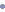  EKLER: Öğretmen, öğrenci ve veli anket örnekleri klasör ekinde olup okullarınızda uygulanarak sonuçlarından paydaş analizi bölümü ve sorun alanlarının belirlenmesinde yararlanabilirsiniz.DEMİRCİ İLK VE ORTAOKULU  FAALİYET İZLEME VE DEĞERLENDİRME RAPORU           (TABLO-27)                                                                                                                                                               Ekip Üyeleri;                                                                                                                                                                                                                  …./…/2019Murat TURLİNOkul MüdürüDEMİRCİ İLK-ORTA OKULU MÜDÜRLÜĞÜ 2019–2023  STRATEJİK PLAN BİRİMLER SORUMLULUK İMZA SİRKÜSÜ   5018 sayılı Kamu Mali Yönetimi ve Kontrol Kanunu ve diğer mevzuatın zorunlu kıldığı Demirci İlk-Orta Okulu Müdürlüğü 2019-2023 Stratejik Planı ilgili birimlerin katkısıyla hazırlanmış ve 01.01.2019 tarihi itibariyle yürürlüğe girmeye hazır hale getirilmiştir.   Stratejik planın uygulamaya geçebilmesi için kurum yöneticilerinin planda yer alan tüm amaç, hedef ve faaliyetleri benimsedikleri ve uygulama yükümlülüklerini kabul ettiklerini imza karşılığı beyan etmeleri gerekmektedir.   Buna göre tüm yöneticilerin aşağıdaki ifade doğrultusunda stratejik planı Nilüfer İlçe Milli Eğitim Müdürlüğü Makamına gönderilmek üzere imzalamaları gerekmektedir.   “Demirci İlk-Orta Okulu Müdürlüğü’nün 2019-2023 yılları arasını kapsayan stratejik planını inceledim, tüm stratejik planın stratejik amaçlar doğrultusunda uygulanması ile ilgili sorumluluk alanıma giren amaç hedef ve faaliyetlerin yürütülmesi konusunda tüm yasal sorumlulukları kabul ediyorum”01/01/2019Murat TURLİNOkul MüdürüEKLERKONUSUSAYFAEk-1Demirci İlkokulu faaliyet izleme ve değerlendirme raporu1Ek-2Faaliyet sonu raporu1Ek-3Stratejik plan hazırlama ekibi imza sirküsü1Ek-4Stratejik plan birimler sorumluluk imza sirküsü1Ek-5Stratejik plan onayı üst yazısı1TABLO NOTABLONUN ADI VE KONUSUSAYFA NO1Stratejik Plan Üst Kurulu Ve Stratejik Ekip Bilgileri72Planın Dayanağı(Stratejik Plan Referans Kaynakları)                                 7         3Stratejik Planlama Çalışmaları Tablosu                                                         104Temel Bilgiler Tablosu- Okul Künyesi                                                     125Çalışan Bilgileri Tablosu                                                                              136Çalışanların görev dağılımı Tablosu137Okul Yerleşkesine İlişkin Bilgiler                                                         148Sınıf ve Öğrenci Bilgileri159Teknolojik Kaynakalar Tablosu1510Gelir ve Gider Bilgisi Tablosu1611Öğrenci anket tablosu1812Öğretmen Anket Tablosu1913Veli Anket Tablosu2014Kurumun Olumlu –Olumsuz Yönleri Görüşler Analizi   tablosu                            2115İçsel Faktörler Güçlü Yönler Tablosu2316İçsel Faktörler Zayıf Yönler2417Dışsal Faktörler  Fırsatlar                                                                                                    2518Dışsal Faktörler Tehitler2519PEST (ÇEVRE) ANALİZİ2720Üst Politika Belgeleri                                                                           2821Gelişim Ve Sorun Alanları Tablosu3022Eğitim Öğretime Erişim Performans Göstergeleri3323Eğitim Öğretimde Kalitenin  Artırılması Performans Göstergeleri3624Kurumsal Kapasite Performans Göstergeleri3925Kaynak Tablosu 4226Maliyet Tablosu4227Demirci İlk Ve Ortaokulu  Faaliyet İzleme Ve Değerlendirme Raporu  Tablosu44Üst Kurul BilgileriÜst Kurul BilgileriEkip BilgileriEkip BilgileriAdı SoyadıUnvanıAdı SoyadıUnvanıMURAT TURLİNOkul MüdürüMustafa KOCABEYMüdür YardımcısıOsman ERDOĞANMüdür YardımcısıEsra AKTAŞRehber ÖğretmenİPEK KÜNAN Rehber Öğretmen Çiğdem YALÇINÖğretmenİLKNUR APAÖğretmenElif Sude KALKANÖğretmenGÜLÇİN ERTAŞÖğretmenGül ÖZELÖğretmenTÜLAY YILMAZEROkul Aile Birliği BaşkanıHarun TEKERÖğretmenDERYA KOÇKÜPÇÜKOkul Aile Birliği Yönetim Kurulu Üyesiİlknur APAÖğretmenAdnan PAMUKCUVHKİDAYANAKDAYANAKSıra NoReferans Kaynağının Adı15018 sayılı Kamu Mali Yönetimi ve Kontrol Kanunu211. Kalkınma Planı (2019-2023)3Yüksek Planlama Kurulu Kararları4Stratejik Planlamaya İlişkin Usul ve Esaslar Hakkında Yönetmelik  5Kamu İdareleri Faaliyet Raporlarının Düzenlenmesi ile Bu İşlemlere İlişkin Diğer Esas ve Usuller Hakkında Yönetmelik6Milli Eğitim Bakanlığı 2018/16 Sayılı Genelgesi.7Kamu İdareleri İçin Stratejik Planlama Kılavuzu8Milli Eğitim Bakanlığı 2019-2023 Stratejik Plan Hazırlık Programı9Milli Eğitim Bakanlığı 2019-2023 Stratejik Planı10Bursa İl Milli Eğitim Müdürlüğü Stratejik Planı11Nilüfer İlçe Milli Eğitim Müdürlüğü Stratejik Planıİş ve İşlemlerAşamalarCevaplanacak SoruTarihi GelişimYasal YükümlülüklerÜrün / HizmetlerKurum İçi ve Çevre AnaliziGZFT (SWOT) AnaliziPaydaş AnaliziDurum AnaliziNeredeyiz?Okul kurum varoluş gerekçesiTemel İlkelerMisyon ve İlkelerNereye Ulaşmak İstiyoruz?Arzu edilen gelecekVizyonNereye Ulaşmak İstiyoruz?Orta vadede ulaşılacak kavramsal amaçlarSpesifik, somut ve ölçülebilir hedeflerTema, Amaç ve HedeflerNereye Ulaşmak İstiyoruz?Amaç ve hedeflere ulaşma yöntemleriEylem PlanlarıMaaliyetlendirmeStratejiler, Faaliyetler ve ProjelerGitmek istediğimiz yere nasıl ulaşabiliriz?Raporlama KarşılaştırmaİzlemeBaşarımızı nasıl takip eder ve değerlendiririz?Geri beslemeÖlçme yöntemlerinin belirlenmesiPerformans göstergeleriDeğerlendirme ve Performans ÖlçümüBaşarımızı nasıl takip eder ve değerlendiririz?İli: BURSAİli: BURSAİli: BURSAİli: BURSAİlçesi: Nilüferİlçesi: Nilüferİlçesi: Nilüferİlçesi: NilüferAdres: Demirci Mah. Dergi Sokak No:17Posta Kodu:16140Demirci Mah. Dergi Sokak No:17Posta Kodu:16140Demirci Mah. Dergi Sokak No:17Posta Kodu:16140Coğrafi Konum (link) http://niluferdemirciilkokulu.meb.k12.tr/tema/harita.phpCoğrafi Konum (link) http://niluferdemirciilkokulu.meb.k12.tr/tema/harita.php 40°10'42.4"N 28°56'19.9"E 40°10'42.4"N 28°56'19.9"ETelefon Numarası: 0 224 494 14 080 224 494 14 080 224 494 14 08Faks Numarası:Faks Numarası:0 224 494 11 850 224 494 11 85e- Posta Adresi:716597@meb.k12.tr (İlkokul)716621@meb.k12.tr (Ortaokul)716597@meb.k12.tr (İlkokul)716621@meb.k12.tr (Ortaokul)716597@meb.k12.tr (İlkokul)716621@meb.k12.tr (Ortaokul)Web sayfası adresi:Web sayfası adresi:http://www.niluferilkokul.meb.k12.tr http://www.niluferortaokul.meb.k12.tr http://www.niluferilkokul.meb.k12.tr http://www.niluferortaokul.meb.k12.tr Kurum Kodu:716597716597716597Öğretim Şekli:Öğretim Şekli:İkili Eğitimİkili EğitimOkulun Hizmete Giriş Tarihi: 1928Okulun Hizmete Giriş Tarihi: 1928Okulun Hizmete Giriş Tarihi: 1928Okulun Hizmete Giriş Tarihi: 1928Toplam Çalışan Sayısı Toplam Çalışan Sayısı 3939Öğrenci Sayısı:Kız282282Öğretmen SayısıKadın2222Öğrenci Sayısı:Erkek305305Öğretmen SayısıErkek1111Öğrenci Sayısı:Toplam587587Öğretmen SayısıToplam3333Derslik Başına Düşen Öğrenci SayısıDerslik Başına Düşen Öğrenci SayısıDerslik Başına Düşen Öğrenci Sayısı:25Şube Başına Düşen Öğrenci SayısıŞube Başına Düşen Öğrenci SayısıŞube Başına Düşen Öğrenci Sayısı:27Öğretmen Başına Düşen Öğrenci SayısıÖğretmen Başına Düşen Öğrenci SayısıÖğretmen Başına Düşen Öğrenci Sayısı:19Şube Başına 30’dan Fazla Öğrencisi Olan Şube SayısıŞube Başına 30’dan Fazla Öğrencisi Olan Şube SayısıŞube Başına 30’dan Fazla Öğrencisi Olan Şube Sayısı:1Öğrenci Başına Düşen Toplam Gider MiktarıÖğrenci Başına Düşen Toplam Gider MiktarıÖğrenci Başına Düşen Toplam Gider Miktarı22 TLÖğretmenlerin Kurumdaki Ortalama Görev SüresiÖğretmenlerin Kurumdaki Ortalama Görev SüresiÖğretmenlerin Kurumdaki Ortalama Görev Süresi6Unvan*ErkekKadınToplamOkul Müdürü ve Müdür Yardımcısı303Okulöncesi Öğretmeni022Sınıf Öğretmeni4711Branş Öğretmeni41115Rehber Öğretmen022İdari Personel101Yardımcı Personel235Güvenlik Personeli000Toplam Çalışan Sayıları142539S. NOUNVANGÖREVLERİ1Okul MüdürüDers okutur.Kanun, tüzük, yönetmelik, yönerge, program ve emirlere uygun olarak görevlerini yürütmeye,Okulu düzene koyar. Denetler.Okulun amaçlarına uygun olarak yönetilmesinden, değerlendirilmesinden ve geliştirmesinden sorumludur.Okul müdürü, görev tanımında belirtilen diğer görevleri de yapar.2Müdür YardımcılarıDers okutur.	Okulun her türlü eğitim-öğretim, yönetim, öğrenci, personel, tahakkuk, ayniyat, yazışma, sosyal etkinlikler, yatılılık, bursluluk, güvenlik, beslenme, bakım, nöbet, koruma, temizlik, düzen, halkla ilişkiler gibi işleriyle ilgili olarak okul müdürü tarafından verilen görevleri yaparMüdür yardımcıları, görev tanımında belirtilen diğer görevleri de yapar. 3ÖğretmenlerDersler ilkokullarda sınıf, ortaokul ve imam hatip ortaokulunda alan öğretmenleri tarafından okutulur.Öğretmenler, kendilerine verilen sınıfın veya şubenin derslerini, programda belirtilen esaslara göre plânlamak, okutmak, bunlarla ilgili uygulama ve deneyleri yapmak, ders dışında okulun eğitim-öğretim ve yönetim işlerine etkin bir biçimde katılmak ve bu konularda kanun, yönetmelik ve emirlerde belirtilen görevleri yerine getirmekle yükümlüdürler.İlkokullarda Sınıf öğretmenleri, okuttukları sınıfı bir üst sınıfta da okuturlar. İlkokullarda yabancı dil dersi ile din kültürü ve ahlak bilgisi dersinin alan öğretmenince okutulması esastır.  Derslerini alan öğretmeni okutan sınıf öğretmeni, bu ders saatlerinde yönetimce verilen eğitim-öğretim görevlerini yapar.Okul müdürlüğünce düzenlenen nöbet çizelgesine göre kendi devresinde nöbet tutmaları sağlanır. Resmî Gazete, Tebliğler Dergisi, genelge ve duyurulardan elektronik ortamda yayımlananları Bakanlığın web sayfasından takip eder.Elektronik ortamda yayımlanmayanları ise okur, ilgili yeri imzalar ve uygularlar.9.     Öğretmenler dersleri ile ilgili araç-gereç, laboratuar ve işliklerdeki eşyayı, okul        kütüphanesindeki kitapları korur ve iyi kullanılmasını sağlarlar.4Yardımcı hizmetler personeliYardımcı hizmetler sınıfı personeli, okul yönetimince yapılacak plânlama ve iş bölümüne göre her türlü yazı ve dosyayı dağıtır ve toplar.Başvuru sahiplerini karşılar ve yol gösterir, hizmet yerlerini temizler.Okula getirilen ve çıkarılan her türlü araç-gereç ve malzeme ile eşyayı taşıma ve yerleştirme işlerini yapmakla yükümlüdürler.Bu görevlerini yaparken okul yöneticilerine ve nöbetçi öğretmene karşı sorumludurlar.Okul Bölümleri Okul Bölümleri Özel AlanlarVarYokOkul Kat SayısıZ+2Çok Amaçlı SalonVarDerslik Sayısı12Çok Amaçlı SahaVarDerslik Alanları (m2)KütüphaneYokKullanılan Derslik SayısıFen LaboratuvarıVarŞube Sayısı22Bilgisayar LaboratuvarıVarİdari Odaların Alanı (m2)İş AtölyesiYokÖğretmenler Odası (m2)Beceri AtölyesiYokOkul Oturum Alanı (m2)600PansiyonYokOkul Bahçesi (Açık Alan)(m2)870Okul Kapalı Alan (m2)1800Sanatsal, bilimsel ve sportif amaçlı toplam alan (m2)0Kantin (m2)11Tuvalet Sayısı21Diğer (Anasınıfı) şube Adedi2SINIFIKızErkekToplamSINIFIKızErkekToplamAnasınıfı A510155/A151227Anasınıfı B1110215/B1416301/A1316296/A1512271/B1318316/B1514291/C1613297/A1313262/A1416307/B1312252/B1614308/A1311242/C1415298/B1212243/A1018288/C149233/B1117283/C918274/A1314274/B131427Akıllı Tahta Sayısı0TV Sayısı0Masaüstü Bilgisayar Sayısı5Yazıcı Sayısı1Taşınabilir Bilgisayar Sayısı0Fotokopi Makinası Sayısı2Projeksiyon Sayısı6İnternet Bağlantı Hızı35 MbpsYıllarGelir MiktarıGider Miktarı201632600.9123865.21201733018,4220942,12201868045,1035591,18Sıra NoMADDELERKATILMA DERECESİKATILMA DERECESİKATILMA DERECESİKATILMA DERECESİKATILMA DERECESİSıra NoMADDELERKesinlikle KatılıyorumKatılıyorumKararsızımKısmen KatılıyorumKatılmıyorum1Öğretmenlerimle ihtiyaç duyduğumda rahatlıkla görüşebilirim.X2Okul müdürü ile ihtiyaç duyduğumda rahatlıkla konuşabiliyorum.X3Okulun rehberlik servisinden yeterince yararlanabiliyorum.X4Okula ilettiğimiz öneri ve isteklerimiz dikkate alınır.X5Okulda kendimi güvende hissediyorum.X6Okulda öğrencilerle ilgili alınan kararlarda bizlerin görüşleri alınır.X7Öğretmenler yeniliğe açık olarak derslerin işlenişinde çeşitli yöntemler kullanmaktadır.X8Derslerde konuya göre uygun araç gereçler kullanılmaktadır.X9Teneffüslerde ihtiyaçlarımı giderebiliyorum.X10Okulun içi ve dışı temizdir.X11Okulun binası ve diğer fiziki mekânlar yeterlidir.X12Okul kantininde satılan malzemeler sağlıklı ve güvenlidir.X13Okulumuzda yeterli miktarda sanatsal ve kültürel faaliyetler düzenlenmektedir.XSıra NoMADDELERKATILMA DERECESİKATILMA DERECESİKATILMA DERECESİKATILMA DERECESİKATILMA DERECESİSıra NoMADDELERKesinlikle KatılıyorumKatılıyorumKararsızımKısmen KatılıyorumKatılmıyorum1Okulumuzda alınan kararlar, çalışanların katılımıyla alınır.X2Kurumdaki tüm duyurular çalışanlara zamanında iletilir.X3Her türlü ödüllendirmede adil olma, tarafsızlık ve objektiflik esastır.X4Kendimi, okulun değerli bir üyesi olarak görürüm.X5Çalıştığım okul bana kendimi geliştirme imkânı tanımaktadır.X6Okul, teknik araç ve gereç yönünden yeterli donanıma sahiptir.X7Okulda çalışanlara yönelik sosyal ve kültürel faaliyetler düzenlenir.X8Okulda öğretmenler arasında ayrım yapılmamaktadır.X9Okulumuzda yerelde ve toplum üzerinde olumlu etki bırakacak çalışmalar yapmaktadır.X10Yöneticilerimiz, yaratıcı ve yenilikçi düşüncelerin üretilmesini teşvik etmektedir.X11Yöneticiler, okulun vizyonunu, stratejilerini, iyileştirmeye açık alanlarını vs. çalışanlarla paylaşır.X12Okulumuzda sadece öğretmenlerin kullanımına tahsis edilmiş yerler yeterlidir.X13Alanıma ilişkin yenilik ve gelişmeleri takip eder ve kendimi güncellerim.xSıra NoMADDELERKATILMA DERECESİKATILMA DERECESİKATILMA DERECESİKATILMA DERECESİKATILMA DERECESİSıra NoMADDELERKesinlikle KatılıyorumKatılıyorumKararsızımKısmen KatılıyorumKatılmıyorum1İhtiyaç duyduğumda okul çalışanlarıyla rahatlıkla görüşebiliyorum.X2Bizi ilgilendiren okul duyurularını zamanında öğreniyorum. X3Öğrencimle ilgili konularda okulda rehberlik hizmeti alabiliyorum.X4Okula ilettiğim istek ve şikâyetlerim dikkate alınıyor. X5Öğretmenler yeniliğe açık olarak derslerin işlenişinde çeşitli yöntemler kullanmaktadır.X6Okulda yabancı kişilere karşı güvenlik önlemleri alınmaktadır. X7Okulda bizleri ilgilendiren kararlarda görüşlerimiz dikkate alınır. X8E-Okul Veli Bilgilendirme Sistemi ile okulun internet sayfasını düzenli olarak takip ediyorum.X9Çocuğumun okulunu sevdiğini ve öğretmenleriyle iyi anlaştığını düşünüyorum.X10Okul, teknik araç ve gereç yönünden yeterli donanıma sahiptir.X11Okul her zaman temiz ve bakımlıdır.X12Okulun binası ve diğer fiziki mekânlar yeterlidir.x13Okulumuzda yeterli miktarda sanatsal ve kültürel faaliyetler düzenlenmektedir.x14Okulumuzun Olumlu (başarılı)  ve Olumsuz (başarısız) Yönlerine İlişkin Görüşleriniz.Okulumuzun Olumlu (başarılı)  ve Olumsuz (başarısız) Yönlerine İlişkin Görüşleriniz.Okulumuzun Olumlu (başarılı)  ve Olumsuz (başarısız) Yönlerine İlişkin Görüşleriniz.Olumlu (Başarılı) yönlerimizOlumsuz (başarısız) yönlerimiz1Öğretmenler güler yüzlü, ilgili, özverili ve işbirliği yaparak çalışırlarAkıllı tahta yok2Okullun ısısı iyidir.Güvenlikçi yok3Okulda cam ve kapı kilit sistemi ile  emniyetleri alınmıştırKantindeki yiyeceklerin fiyatları biraz yüksek 4Belirli gün ve haftalarda güzel etkinlikler düzenleniyorSpor salonu giyinme odası yok5Öğretmenler ve idare arasında olumlu ilişki vardır.Tekli eğitim için binanın fiziki yetersizliğiÖğrencilerDers dışı faaliyetlerin yapılmasıÖğrencilerin sosyal ve kültürel faaliyetlere istekli olmalarıÖğretmenlerin güler yüzlü özverili ve iletişime açık olmalarıÇalışanlarÇalışanların okul içinde kendilerinin aile bireyi olarak hissetmeleri.Liderlik davranışlarını sergileyebilen yönetici ve çalışanların bulunması Kendini geliştiren gelişime açık ve teknolojiyi kullanan öğretmenlerin olması Genç öğretmen kadrosunun olmasıİdare, öğretmen ve veli iletişiminin güçlü olmasıVelilerEğitim öğretim faaliyetlerinde yer alan velilerin olmasıÖğrencilerine karşı ilgili olan velilerin olmasıBina ve YerleşkeGüvenlik kameralarının olması Çok Amaçlı Salonun olmasıOkul ihata duvarlarının olması Okul kantinin olmasıDonanımSınıflarda bilgisayar ve projeksiyon olmasıBütçeOkul Aile Birliğinin iş birliğine açık olmasıYönetim SüreçleriOkul yönetici ve öğretmenlerinin ihtiyaç duyduğunda İlçe Milli Eğitim Müdürlüğü yöneticilerine ulaşabilmesi Öğretmen yönetici iş birliğinin güçlü olması Öğretmen kadromuzda tüm branşlarda eksik olmamasıİletişim Süreçleriİdarenin iletişime, yeniliklere ve önerilere açık olması ADSL bağlantısının olmasıUlaşım Okulun eğitim bölgesinin ortasında kalması ulaşımı kolaylaştırmaktadır.Okul öğrenci servislerinin bulunmasıOkulun toplu taşıma araçlarının güzergahında olmasıÖğrencilerAilelerin öğrencilerin eğitim-öğretim faaliyetlerine yeterli önem vermemesi Öğrenci disiplin anlayışının yetersizliğiÇalışanlarOkuma alışkanlığının yetersiz olmasıVelilerVelilerin eğitim seviyesinin düşüklüğü ve maddi yetersiz velilerin olmasıBina ve YerleşkeSportif faaliyetler için kapalı spor salonunun olmayışı Okulun fiziki mekânlarının yetersizliğiOkul bahçesinin yetersizliğiDonanımOkul kütüphanesinin yetersiz olması Öğrencilerin ortak bir okul kültürüne sahip olmamasıFatih Projesinin okula gelmemiş olmasıYeterli teknolojik araç gereçlerin olmamasıBütçeHayır severlerden okula destek alınamaması Okulun maddi imkanlarının çok zayıf olmasıKadrolu hizmetli ve memur personelinin olmamasıYönetim SüreçleriNakil gelen ve giden öğrenci sayısının fazla olmasıİletişim SüreçleriGöç gelen ailelerle iletişim güçlüğünün çekilmesiOkula karşı önyargıların olmasıPolitikMülki ve yerel yetkililerle olan olumlu diyalog ve iş birliği Yerel yönetim, sivil toplum kuruluşları İl İdaresinin eğitime desteğiEkonomikOkulun sanayi bölgesinde olmasıEğitim bölgesinin yeni gelişen bir yerleşim yeri olmasıSosyolojikÖğrenci sayımızın az olması Eğitim kadromuzun dinamizmiTeknolojikVelilere kısa sürede ulaşılabilmesiHer türlü iletişim aracının kullanılabilir olmasıMevzuat-YasalDeğişen mevzuatlara anında haber olunmasıHizmet alanların beklenti ve görüşlerinin dikkate alınmasıEkolojikOkulumuzun diğer okullar ve kurumlarla iletişiminin güçlü olmasıPolitikÇevrede çok sayıda özel okulun olmasıÇevredeki halkın imkanlar açısından okulu yetersiz bulmasıEkonomikVelilerin ekonomik durumunun düşük oluşuOkulun maddi imkânsızlıklarıSosyolojikParçalanmış ve problemli ailelerBulunduğumuz bölgenin hızlı göç alıp vermesiÇevrede olumsuz davranış örneklerinin çok olmasıTeknolojikMedyanın eğitici görevini yerine getirmemesi Medyanın olumsuz ve şiddet eğilimli davranışlar empoze etmesiMevzuat-YasalEğitim öğretim mevzuatının sık değişmesi EkolojikÇevredeki eğitim kurumları ile iletişimin yeterli seviyede olmadığıPOLİTİK VE YASAL ETMENLEREKONOMİK ÇEVRE DEĞİŞKENLERİ*Milli Eğitim Bakanlığı ve İl ve İlçe Milli Eğitim Müdürlüğü 2019-2023 Stratejik Planlarının incelenmesi*Yasal yükümlülüklerin belirlenmesi*Personelin yasal hak ve sorumlulukları*Oluşturulması gereken kurul ve komisyonlar.*Okul çevresindeki politik durum*Öğrencilerin değişik ihtiyaçlarına, doğal yeteneklerine ve ilgi alanlarına odaklanması *Okulumuzun bulunduğu çevrenin, eğitime-öğretime erişebilirlik hakkında zorunlu eğitimi aşan beklentileri*Okulun bulunduğu çevrenin genel gelir durumu*İş kapasitesi*Okulun gelirini arttırıcı unsurlar*Okulun giderlerini arttıran unsurlar*Tasarruf sağlama imkânları*İşsizlik durumu*Mal-ürün ve hizmet satın alma imkânları*Kullanılabilir gelir*Velilerin sosyoekonomik düzeyi*Bilginin, refaha ve mutluluğa ulaşmada itici güç olarak belirmesi*Toplum kavramında, internet kullanımı sonucunda meydana gelen değişiklikler*Çalışanlarda değişik becerilerin ve daha fazla esnekliğin aranmasına yol açan küreselleşme ve rekabetin gittikçe arttığı ekonomi*İstihdamda geleneksel alanlardan bilgi ve hizmet sektörüne kayış*Vasıfsız işlerdeki düşüş ve istihdam için gerekli nitelik ve becerilerdeki artış*Kariyer yönü ve istihdamda değişiklikler içeren yeni kariyer yapılarıSOSYO-KÜLTÜREL ÇEVRE DEĞİŞKENLERİTEKNOLOJİK ÇEVRE DEĞİŞKENLERİ*Kariyer beklentileri*Ailelerin ve öğrencilerin bilinçlenmeleri*Aile yapısındaki değişmeler(geniş aileden çekirdek aileye geçiş, erken yaşta evlenme vs.)*Nüfus artışı*Göç*Nüfusun yaş gruplarına göre dağılımı*Doğum ve ölüm oranları*Hayat beklentilerindeki değişimler (Hızlı para kazanma hırsı, lüks yaşama düşkünlük, kırsal alanda kentsel yaşam)*Göçler dolayısıyla artan mahallemizdeki okul çağı öğrenci sayısı*Birçok geleneksel sosyal yapının etkisinin azalması* Gelişimin batıya olmasından dolayı okulun bulunduğu çevrenin değer kazanması ve eğitime bakışa etkisi
* Boşanma oranlarının artması*Milli Eğitim Bakanlığı teknoloji kullanım durumu,*e- devlet uygulamaları*e-öğrenme, e-akademi, e-okul, eba uzem internet olanakları*Okulun sahip olmadığı teknolojik araçlar bunların kazanılma ihtimali *Çalışan ve öğrencilerin teknoloji kullanım kapasiteleri,*Öğrenci ve çalışanların sahip olduğu teknolojik araçlar*Teknoloji alanındaki gelişmeler*Okulun yeni araçlara sahip olma imkânları *Teknolojinin eğitimde kullanım,*Teknolojinin ilerlemesinin, yayılmasının ve benimsenmesinin artması*Bilginin hızlı üretimi, erişilebilirlik ve kullanılabilirliğinin gelişmesi*Teknolojinin sağladığı yeni öğrenme ve etkileşim-paylaşım olanaklarıSIRA NO                     REFERANS KAYNAĞININ ADI111. Kalkınma Planı 2TÜBİTAK Vizyon 2023 Eğitim ve İnsan Kaynakları Sonuç Raporu ve Strateji Belgesi35018 yılı Kamu Mali Yönetimi ve Kontrol Kanunu4Kamu İdarelerinde Stratejik Planlamaya İlişkin Usul ve Esaslar Hakkında Yönetmelik5Devlet Planlama Teşkilatı Kamu İdareleri İçin Stratejik Planlama Kılavuzu (2006)6Milli Eğitim Bakanlığı 2019-2023 Stratejik Plan Hazırlık Programı7Milli Eğitim Bakanlığı Stratejik Plan Durum Analizi Raporu867. Hükümet Programı967. Hükümet Eylem Planı10Milli Eğitim Bakanlığı Strateji Geliştirme Başkanlığının 2018/16 Nolu GenelgesiEğitime ErişimEğitimde KaliteKurumsal KapasiteOkullaşma OranıAkademik BaşarıKurumsal İletişimOkula Devam/ DevamsızlıkSosyal, Kültürel ve Fiziksel GelişimKurumsal YönetimOkula Uyum, OryantasyonSınıf TekrarıBina ve YerleşkeÖzel Eğitime İhtiyaç Duyan Bireylerİstihdam Edilebilirlik ve YönlendirmeDonanımYabancı ÖğrencilerÖğretim YöntemleriTemizlik, HijyenHayat boyu ÖğrenmeDers araç gereçleriİş Güvenliği, Okul GüvenliğiTaşıma ve servis 1.TEMA: EĞİTİM VE ÖĞRETİME ERİŞİM 1.TEMA: EĞİTİM VE ÖĞRETİME ERİŞİM1Eğitim bölgesinde okuma yazma bilmeyenleri tespit etme okuma yazma kursları açmak açtırmak.2Devamsız öğrencilerin devamı için mahalli yönetimlerle ve aile ile işbirliği yapmak3Devamsız öğrencilerle iletişime geçmek. 4Devamsızlık nedenlerini tespit edip çözüm yoları bulmak.5Okulun bölümlerini öğrencilerin uyum sağlayabileceği, uyum sorunu yaşamayacağı şekilde düzenlemek.6Özel eğitime ihtiyaç duyan bireylerin tespiti aşamasında her türlü tıbbi ve eğitsel uygulamaların yapılmasına yönlendirmek.7Yabancı öğrenciler ve aileleri ile sağlıklı bir iletişime geçmek.8Hayat boyu öğrenme kapsamında okulda eğitimler ve kurslar açmak.9Okulun veli ve öğrenciler için hayat boyu öğrenme merkezi haline getirmek.102.TEMA: EĞİTİM VE ÖĞRETİMDE KALİTE2.TEMA: EĞİTİM VE ÖĞRETİMDE KALİTE1Sağlıklı özgüvenine kavuşmuş bireyler yetiştirmek.2Öğrencilerin hazır bulunuşluk seviyelerini yükseltmek.3Bağımsız iş yapabilen öğrenciler yetiştirmek.4 Öğrencilerin derslere etkin katılımını sağlamak.5Öğrencilerin yetenek ve ilgi alanlarını ortaya çıkartacak faaliyetler düzenlemek.6Ders kazanımlarının, yaşanılan çevre ile bağdaştırılmış araç gereçlerle kavratmak.7Okulumuzda sosyal yardımlaşma ve dayanışma bilinci kazandırmak.3.TEMA: KURUMSAL KAPASİTE3.TEMA: KURUMSAL KAPASİTE1Kurumun fiziki yetersizliğinin giderilmesi için girişimde bulunmak.2Okulun fiziki durumundaki ( duvarların boyanması, bahçe düzeni vb.) eksikliklerini gidermek.3Okulun iç ve bahçe alanlarında her türlü oyun ve spor alanları oluşturmak4Sınıfı eğitim-öğretime uygun bir şekilde yeniden düzenlemek.5Sınıflarda projelerle ilgili görsellere yer vermek6Koridoru yeniden düzenlemek.7Okulun bölümlerini İSG’ne uygun düzenlemek8Okulun yetersiz fiziki durumuna istinaden çevrede ki kurumlardan öğrencilerin faydalanmasını sağlamak. Spor Sahası vb.9Hijyen ve temizlik konusunda sürekli kayıtlı takip kontrol yapılması, öğrenci ve veli eğitimlerine yer verilecek.10Hijyen ve sağlık konulu eğitimler düzenlenecektir.NoPERFORMANSGÖSTERGESİMevcutHEDEFHEDEFHEDEFHEDEFHEDEFHEDEFNoPERFORMANSGÖSTERGESİ201820192020202120222023PG.1.1.aKayıt bölgesindeki öğrencilerden okula kayıt yaptıranların oranı (%)9898,59999,5100100PG.1.1.bİlkokul birinci sınıf öğrencilerinden en az bir yıl okul öncesi eğitim almış olanların oranı (%)(ilkokul)78809095100100PG.1.1.c.Okula yeni başlayan öğrencilerden oryantasyon eğitimine katılanların oranı (%)9999,5100100100100PG.1.1.d.Bir eğitim ve öğretim döneminde 20 gün ve üzeri devamsızlık yapan öğrenci oranı (%)321000PG.1.1.e.Bir eğitim ve öğretim döneminde 20 gün ve üzeri devamsızlık yapan yabancı öğrenci oranı (%)1052100PG.1.3.3Yabancı dil mesleki gelişim programlarına katılan yabancı dil öğretmen sayısı001001NoEylem İfadesiEylem SorumlusuEylem Tarihi1.1.1.Kayıt bölgesinde yer alan öğrencilerin tespiti çalışması yapılacaktır.Okul Stratejik Plan Ekibi01 Eylül-20 Eylül1.1.2Devamsızlık yapan öğrencilerin tespiti ve erken uyarı sistemi için çalışmalar yapılacaktır.Mustafa KOCABEY Müdür Yard.01 Eylül-20 Eylül1.1.3Devamsızlık yapan öğrencilerin velileri ile özel aylık  toplantı ve görüşmeler yapılacaktır.Rehberlik ServisiHer ayın son haftasıNoPERFORMANSGÖSTERGESİMevcutHEDEFHEDEFHEDEFHEDEFHEDEFHEDEFNoPERFORMANSGÖSTERGESİ201820192020202120222023PG.2.1.aOkuldaki özel Eğitim ihtiyacı olan öğrencilere destek eğitim verilen öğrenci sayısı  %100100100100100100PG.2.1.bOkulun özel eğitime ihtiyaç duyan bireylerin kullanımına uygunluğu (0-1)011111PG.2.1.c.Hayatboyu öğrenme kapsamında açılan kurslara devam oranı (%) (halk eğitim)060708090100PG.2.1.d.Hayatboyu öğrenme kapsamında açılan kurslara katılan kişi sayısı (sayı) (halkeğitim)0254560100140PG 2.2.4Kişisel ve Mesleki eğitim programlarına katılan öğretmen sayısı %100100100100100100NoEylem İfadesiEylem SorumlusuEylem Tarihi2.1.1.Özel eğitime ihtiyacı olan öğrencilerin tespiti ve yönlendirilmesiRehberlik Servisi01 Ekim-30 Ekim2.1.2Okulun özel eğitime ihtiyaç duyan bireylerin okulu kullanımının kolaylaştırılması için rampa ve asansör eksiklikleri tamamlanacaktır.Osman ERDOĞANMüdür Yard.Mayıs  20192.1.3Halk Eğitim bünyesinde açılacak kursların tespiti ve ilanıMustafa KOCABEY Müdür Yard.15 Eylül 20192.1.4Hayat boyu eğitim kapsamında açılacak kurslara kursiyer tespiti ve eğitimin başlatılmasıOsman ERDOĞAN Müdür Yard.1 Kasım 2019NoPERFORMANSGÖSTERGESİMevcutHEDEFHEDEFHEDEFHEDEFHEDEFHEDEFNoPERFORMANSGÖSTERGESİ201820192020202120222023PG.3.1.aÖğrencilerin bireysel ve toplumsal sorunları tanıma ve bu sorunlara çözüm yolu arama alışkanlığı kazandırmak.   Öğrenci-Veli %708595100100100PG.3.1.bÖğrenci ve velilerimize kitap okuma alışkanlığını kazandırmak.1 Ay’da okunan kitap sayısı.80010001200140016002000PG.3.1.cDüzenlenen sosyal ve kültürel ve sanatsal yarışmalara öğrenci katılımının sağlanarak özgüven duygularını arttırmak. Katılım yüzdesi %929598100100100PG.3.1.dÖğrencilerimizin akademik anlamda başarılarında artış sağlamak99100100100100100PG 3. 1.EErken çocukluk eğitiminde desteklenen şartları elverişsiz öğrenci sayısı111111PG.3.2.Okulumuzda gelişimsel açıdan yeniden yapılandırma yapılarak  oluşturulacak tasarım beceri atölye sayısı321111NoEylem İfadesiEylem SorumlusuEylem Tarihi1.1.1.Öğrencilerin bireysel ve toplumsal sorunları tanıma ve bu sorunlara çözüm yolu arama alışkanlığı kazandırmak.Rehberlik Servisi04/02/201931/12/20231.1.2Öğrenci ve velilerimize kitap okuma alışkanlığını kazandırmak.Okul Stratejik Plan Ekibi04/02/201931/12/20231.1.3Düzenlenen sosyal ve kültürel ve sanatsal yarışmalara öğrenci katılımının sağlanarak özgüven duygularını arttırmak.Okul Müdür Yardımcıları04/02/201931/12/20232.1.1İlkokullarda ve ortaokullarda gelişimsel açıdan yeniden yapılandırılacak ve tasarım beceri atölyeleri kurulacaktır.Okul Müdür Yardımcıları04/02/201931/12/2023NoPERFORMANSGÖSTERGESİMevcutMevcutHEDEFHEDEFHEDEFHEDEFHEDEFHEDEFNoPERFORMANSGÖSTERGESİ2018201920192020202120222023PG.3.2.aÖğrencilerimize  “etkili ve verimli ders çalışma yöntem ve teknikleri” konusunda rehberlik yapılması    %85909095100100100PG.3.2.bBaşarılı öğrencilerin tespit edilerek her yıl ödüllendirilmesi ve başarılarının okul toplumunca kutlanması, onura edilmesi.95100100100100100100PG.3.2.c.Öğrencilerin doğuştan gelen yetenek ve ilgilerini ortaya çıkartmaya yönelik proje çalışmaları, eğitim ve seminerler verilmesi.  %10505080100100100PG.3.2.d.Öğrencilere “Sıfır Atık Konulu” sunumların izlettirilmesi, geri dönüşüme ve çevreye  duyarlılıkların artırılması ile  “Daha Az Atık Çıkarma”  eğitimlerinin verilmesi.  %709090100100100100PG.3.2.eMesleki Rehberlik Faaliyetlerinin  yapılması709090100100100100PG 3.2.fRehberlik öğretmenlerinden mesleki gelişime yönelik hizmet içi eğitime katılanların oranı %100100100100100100100NoEylem İfadesiEylem SorumlusuEylem Tarihi1.1.1.Öğrencilerimize  “etkili ve verimli ders çalışma yöntem ve teknikleri” konusunda rehberlik yapılması    Rehberlik Servisi01.01.201931.12.20231.1.2Başarılı öğrencilerin tespit edilerek her yıl ödüllendirilmesi ve başarılarının okul toplumunca kutlanması, onura edilmesi.Okul Aile Birliği ve Okul İdaresi01.01.201931.12.20231.1.3Öğrencilerin doğuştan gelen yetenek ve ilgilerini ortaya çıkartmaya yönelik proje çalışmaları, eğitim ve seminerler verilmesi.Rehberlik Servisi01.01.201931.12.20231.1.4Öğrencilere “Sıfır Atık Konulu” sunumların izlettirilmesi, geri dönüşüme ve çevreye  duyarlılıkların artırılması ile  “Daha Az Atık Çıkarma”  eğitimlerinin verilmesi.  %Okul Enerji Verimliliği Kurulu01.01.201931.12.20231.1.5Mesleki Tanıtım Rehberlik Faaliyetlerinin  yapılmasıTüm öğretmenleri mesleki gelişime yönelik hizmetiçi eğitime yönlendirmek.Rehberlik Servisi01.01.201931.12.2023NoPERFORMANSGÖSTERGESİMevcutHEDEFHEDEFHEDEFHEDEFHEDEFHEDEFHEDEFNoPERFORMANSGÖSTERGESİ2018201920192020202120222023PG.4.1.aHijyenik bir eğitim ortamı için Temizlik kurallarının kazanımlarının kavratılması, proje ve yarışmalarla desteklenmesi  %78859595100100100PG.4.1.bİşçi Sağlığı Güvenli kriterlerinin  düzenlenerek eksiklilerinin giderilmesi %90100100100100100100PG.4.1.c.Okul güvenlik elamanı konusunda girişimde bulunarak güvenlikçinin göreve başlamasını sağlamak. 0111111NoEylem İfadesiEylem SorumlusuEylem Tarihi4.1.1.Hijyenik bir eğitim ortamı için Temizlik kurallarının kazanımlarının kavratılması, proje ve yarışmalarla desteklenmesi Okul idaresi   Stratejik plan ekibi01.01.201931.12.20234.1.2İşçi Sağlığı Güvenli kıriterlerinin  düzenlenerek eksiklilerinin giderilmesiStratejik plan ekibi01.01.201931.12.20234.1.3Okul güvenlik elamanı konusunda girişimde bulunarak güvenlikçinin göreve başlamasını sağlamak.Okul idaresi01.01.201931.12.2023NoPERFORMANSGÖSTERGESİMevcutMevcutHEDEFHEDEFHEDEFHEDEFHEDEFHEDEFNoPERFORMANSGÖSTERGESİ2018201920192020202120222023PG.4.2.aOkul binası eğitim bölgesi için yetersiz olup ihtiyaca cevap verememektedir.  %50000000PG.4.2.bOkul bahçesinde ihata duvarlarının düzeltilmesi ve bahçe içi oyun sahalarının yenilenmesi oluşturulması90100100100100100100PG.4.2.c.Sınıf içi eğitim materyallerinin  temin edilmesi düzenlenmesi (Fatih Projesi)0111111PG.4.2.dMevcuttaki teknolojik araçların bakımını yaparak eksikliklerin giderilmesi. (Fatih Projesi)0111111PG.4.3.1Okulun  fiziki imkanları ihtiyaçlar doğrultusunda iyileştirilecek %959696979899100NoEylem İfadesiEylem SorumlusuEylem Tarihi4.2.1.    Okul binası eğitim bölgesi için yetersiz olup ihtiyaca cevap verememektedir.  %Okul idaresi01.01.201931.12.20234.2.2    Okul bahçesinde ihata duvarlarının düzeltilmesi ve bahçe içi oyun sahalarının yenilenmesi oluşturulmasıOkul OGYE Ekibi01.01.201931.12.20234.2.3    Sınıf içi eğitim materyallerinin  temin edilmesi düzenlenmesi (Fatih Projesi)Okul Aile birliği01.01.201931.12.20234.2.4   Mevcuttaki teknolojik araçların bakımını yaparak eksikliklerin giderilmesi. (Fatih Projesi)Okul Aile birliği01.01.201931.12.2023KAYNAKLAR2019(TL)2020(TL)2021(TL)2022(TL)2023(TL)Genel Bütçe00000Etkinlikler10001780230026502700Kantin 8200902099001090012000Okul Aile Birliği49005250550057006300Servis00000Diğer20002200250027503000Toplam1610018250202002200024000AMAÇ&HEDEF2019(TL)2020(TL)2021(TL)2022(TL)2023(TL)AMAÇ-1:Okullaşma oranını artırmak, devamsızlığı azaltmak200250250300350AMAÇ-2: Özel eğitim öğrencileri  ve yabancı öğrenciler iletişin uyum başarıyı artırmak.12001700255021002650AMAÇ-3: Eğitim öğretimde kaliteyi artırmak.8000885097001140011500AMAÇ-4: Kurumsal kapasiteyi güçlendirmek47005250525054006250DİĞER20002200250028003250Toplam1610018250202502200024000TEMAStratejik Amaç 1:Stratejik Hedef 1.1:Faaliyet/ProjelerİzlemeİzlemeİzlemeİzlemeİzlemeİzlemeDeğerlendirmeDeğerlendirmeFaaliyet/ProjelerFaaliyetin Başlama ve Bitiş TarihiFaaliyetten Sorumlu Kurum/birim/kişiMaliyetiÖlçme yöntemi ve raporlama süresiPerformans GöstergeleriFaaliyetin durumu(..) Tamamlandı(..)Devam Ediyor(..) İptal EdildiTamamlanmama nedeniÖnerilerDEMİRCİ İLK VE ORTA OKULU KONULU FAALİYET SONU RAPORUDEMİRCİ İLK VE ORTA OKULU KONULU FAALİYET SONU RAPORUDEMİRCİ İLK VE ORTA OKULU KONULU FAALİYET SONU RAPORUDEMİRCİ İLK VE ORTA OKULU KONULU FAALİYET SONU RAPORUAmaç No :Hedef No:Hedef No:Faaliyet No:Çalışma Konusu:Çalışma Konusu:Çalışma Konusu:Çalışma Konusu:Faaliyetin Adı:Faaliyetin Adı:Faaliyetin Adı:Faaliyetin Adı:Faaliyetten sorumlu Kişi/Kişiler:Faaliyetten sorumlu Kişi/Kişiler:Faaliyetten sorumlu Kişi/Kişiler:Faaliyetten sorumlu Kişi/Kişiler:Faaliyetin başladığı tarih:Faaliyetin başladığı tarih:Faaliyetin bittiği tarih:Faaliyetin bittiği tarih:Faaliyete katılan öğretmen/idareci sayısı:Faaliyete katılan öğretmen/idareci sayısı:Faaliyete katılan öğrenci sayısı:Faaliyete katılan öğrenci sayısı:Faaliyete katılan veli/STK temsilcisi sayısı:Faaliyete katılan veli/STK temsilcisi sayısı:Faaliyete katılan yardımcı personel sayısı:Faaliyete katılan yardımcı personel sayısı:YAPILANLAR:YAPILANLAR:YAPILANLAR:YAPILANLAR:Faaliyetin Değerlendirilmesi:Faaliyetin Değerlendirilmesi:Faaliyetin Değerlendirilmesi:Faaliyetin Değerlendirilmesi:Çalışmalar sırasında karşılaşılan sorunlar:Çalışmalar sırasında karşılaşılan sorunlar:Çalışmalar sırasında karşılaşılan sorunlar:Çalışmalar sırasında karşılaşılan sorunlar:S.NOADI SOYADIÜNVANIİMZA1Murat TURLİNOkul Müdürü2Mustafa  KOCABEYMüdür Yardımcısı